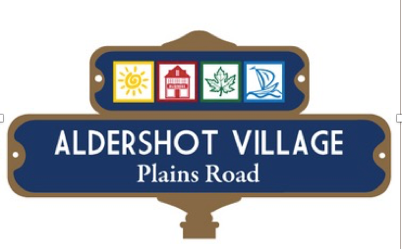 Aldershot Village BIA - Board of DirectorsMeeting MinutesThursday, Oct 12th 2017Present: Candise NicholsonCouncilor Rick CravenKiara Galbreath Miriam MulkewichDr. Pedlar Dr. SchargeSonia PagliusoStaff: Judy Worsley – Executive DirectorAndrea Dodd – Social Media CoordinatorPamela Wilke – Marketing/EventsRegrets: Melissa Diamond, Kelvin GalbraithGuests: Brian Laundry, Todd Evershed - City of Burlington, Joanne Porter - Exquisite Wines Call to Order at 7:30Meeting Chaired by: Candise NicholsonApproval of Past Minutes – Thursday, Sept 14th, 2017Motion by: Dr. SchargeSecond by: Sonia PagliusoMotion CarriedApproval of Agenda: Motion by: Mirium MulkewichSecond by: Rick CravenMotion CarriedAldershot Corners – Todd Evershed, City of Burlington.COB in partnership with Burlington Heritage and the BIA have been working on this plaque.Tribute to the history of the corner in Aldershot.October 21st at 11am will be the unveiling of the ‘Crescendo’ so any comments before that would be welcome.We did contribute $5000 to this corner and it is quite a big piece.RC - The City refers to it as a landmark.Mobility Hub group wants to connect with the BIA. A report will come to committee and council in December.  They would love the BIA to get involved and have comments on the Hub. Judy will attend this meeting and Kiara, Joanne will also go in the next two weeks.Councilor Craven ReportGeorgian Court proposal has been formally received at City Hall.This upgrade will create a need for more services from our businesses.This is a big project and will take a long time to complete.The entire complex will have underground parking.Not yet approved.35 Plains Road East – proposal for an 8 story building.  At public meeting there was some complaint re: enough retail space and too high.  It is approved but still requires site plan.Office is getting phone calls re: landscaping at Royal Bank. The Royal Bank is doing this all across Canada.Esso gas station has been approved. Candise will go to the ground breaking in place of Kelvin.Mercedes wants to double its size and Council has asked staff to move on this.1160 King Road – Commercial condo units goes to committee on November 1st.LaSalle Marina – They want a new wave break and have asked the city to get involved. 12 million dollars would be the cost. Consultant’s report said the marina association has been right and they could afford to pay back a 4.6 million dollar loan. Treasurer Report – Melissa DiamondMelissa sent report by email to the Board.Executive Director Report – Judy Worsley.Asked by the BEDC to attend and be on their advisory board. Thank you to Pam for the outstanding job she has been doing for the Harvest Market.  She and Joanne have done an excellent job.Sonia has done a fabulous job with the vendors for the Market.We had 1000 people out for Aldersfest.  Thank you to Rick Craven for the announcement of the splash pad for that area. So great for that area and the BIA is being connected to all of it.RC – This is the kind of thing we want to present in our AGM and should be noted.Chambers Mayor Luncheon will be attended by the BIA on November 8th at 11:30.Guest – Brian LaundryMeetings are great and making him think about a lot of things for Aldershot.Map had been created to sort out development sites and who is doing what where.  It would be great to have this to deliver this messageRC we have attached the PRVV website page to the BIA page.  Presented banner proofs for Aldershot Village.We need to drive traffic to these spotsRC – Perhaps a digital sign on this popular corner would be something to consider to advertise what is going on in Aldershot.RC - We need to make a decision on these soon and Judy will investigate.TE – City will be looking at performance measures and vacancy rates to find the proper information and create a strategy. They will continue to work on this.Meeting Adjourned:   8:40 am, Thank you.Next Meeting: Thursday, November 9th, 2017Please note that all information presented by Guest Speakers is to be considered confidential.